INTRO TO ACCOUNTING 120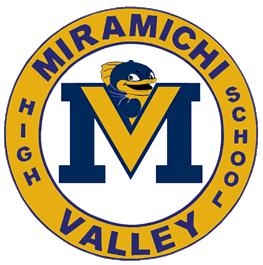 Mrs. A. PleadwellFebruary – June 2023Online Course website:  nbvhs.nbed.nb.caSoftware:  Microsoft ExcelCommunication will be done with Teams.LEARNING OUTCOMES:To introduce skills necessary for general accounting and bookkeeping.To identify and understand the need for and the various careers associated with financial management.To understand the various activities comprising the accounting cycle for each fiscal period.To be able to prepare financial documents with a spreadsheet application.To apply the basic analytical skills used to make financial decisions.To better learn to manage personal finances.To gain skills in using spreadsheet software.Module		Topic							Evaluation   1	Basic Accounting Activities	5%	   2	The Balance Sheet   3			Changes in Financial Position	15%   4	Debit and Credit Theory	15%   5			The Expanded Ledger	15%   6			Source Documents and Tax	10%   7		      	Posting			10%   8			The Worksheet and Financial Statements	15%   9			Completing the Cycle	15%							100%It is very important that you keep with the pace of the class.  It is very difficult to understand new concepts if you are behind.The dropboxes will have deadlines set.  If you go past that date, you will not be able to upload the assignment for marks.